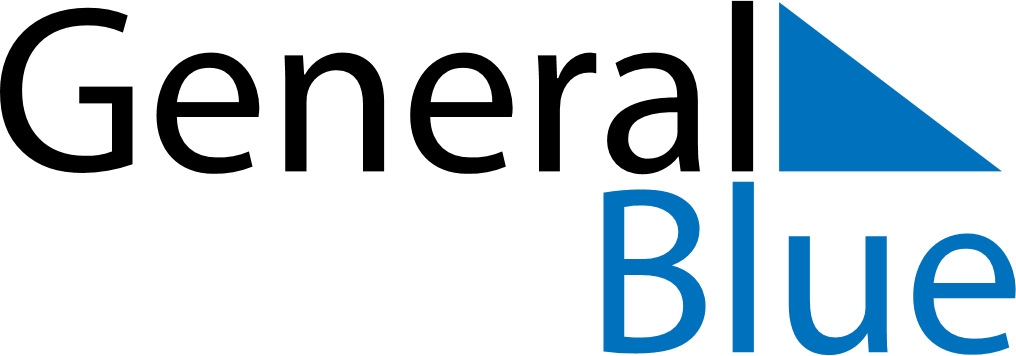 March 2024March 2024March 2024March 2024March 2024March 2024March 2024Youghal, Munster, IrelandYoughal, Munster, IrelandYoughal, Munster, IrelandYoughal, Munster, IrelandYoughal, Munster, IrelandYoughal, Munster, IrelandYoughal, Munster, IrelandSundayMondayMondayTuesdayWednesdayThursdayFridaySaturday12Sunrise: 7:16 AMSunset: 6:10 PMDaylight: 10 hours and 53 minutes.Sunrise: 7:14 AMSunset: 6:12 PMDaylight: 10 hours and 57 minutes.34456789Sunrise: 7:12 AMSunset: 6:14 PMDaylight: 11 hours and 1 minute.Sunrise: 7:10 AMSunset: 6:15 PMDaylight: 11 hours and 5 minutes.Sunrise: 7:10 AMSunset: 6:15 PMDaylight: 11 hours and 5 minutes.Sunrise: 7:07 AMSunset: 6:17 PMDaylight: 11 hours and 9 minutes.Sunrise: 7:05 AMSunset: 6:19 PMDaylight: 11 hours and 13 minutes.Sunrise: 7:03 AMSunset: 6:21 PMDaylight: 11 hours and 17 minutes.Sunrise: 7:01 AMSunset: 6:23 PMDaylight: 11 hours and 21 minutes.Sunrise: 6:58 AMSunset: 6:24 PMDaylight: 11 hours and 25 minutes.1011111213141516Sunrise: 6:56 AMSunset: 6:26 PMDaylight: 11 hours and 29 minutes.Sunrise: 6:54 AMSunset: 6:28 PMDaylight: 11 hours and 33 minutes.Sunrise: 6:54 AMSunset: 6:28 PMDaylight: 11 hours and 33 minutes.Sunrise: 6:52 AMSunset: 6:30 PMDaylight: 11 hours and 37 minutes.Sunrise: 6:49 AMSunset: 6:31 PMDaylight: 11 hours and 42 minutes.Sunrise: 6:47 AMSunset: 6:33 PMDaylight: 11 hours and 46 minutes.Sunrise: 6:45 AMSunset: 6:35 PMDaylight: 11 hours and 50 minutes.Sunrise: 6:42 AMSunset: 6:37 PMDaylight: 11 hours and 54 minutes.1718181920212223Sunrise: 6:40 AMSunset: 6:38 PMDaylight: 11 hours and 58 minutes.Sunrise: 6:38 AMSunset: 6:40 PMDaylight: 12 hours and 2 minutes.Sunrise: 6:38 AMSunset: 6:40 PMDaylight: 12 hours and 2 minutes.Sunrise: 6:36 AMSunset: 6:42 PMDaylight: 12 hours and 6 minutes.Sunrise: 6:33 AMSunset: 6:43 PMDaylight: 12 hours and 10 minutes.Sunrise: 6:31 AMSunset: 6:45 PMDaylight: 12 hours and 14 minutes.Sunrise: 6:29 AMSunset: 6:47 PMDaylight: 12 hours and 18 minutes.Sunrise: 6:26 AMSunset: 6:49 PMDaylight: 12 hours and 22 minutes.2425252627282930Sunrise: 6:24 AMSunset: 6:50 PMDaylight: 12 hours and 26 minutes.Sunrise: 6:22 AMSunset: 6:52 PMDaylight: 12 hours and 30 minutes.Sunrise: 6:22 AMSunset: 6:52 PMDaylight: 12 hours and 30 minutes.Sunrise: 6:19 AMSunset: 6:54 PMDaylight: 12 hours and 34 minutes.Sunrise: 6:17 AMSunset: 6:56 PMDaylight: 12 hours and 38 minutes.Sunrise: 6:15 AMSunset: 6:57 PMDaylight: 12 hours and 42 minutes.Sunrise: 6:12 AMSunset: 6:59 PMDaylight: 12 hours and 46 minutes.Sunrise: 6:10 AMSunset: 7:01 PMDaylight: 12 hours and 50 minutes.31Sunrise: 7:08 AMSunset: 8:02 PMDaylight: 12 hours and 54 minutes.